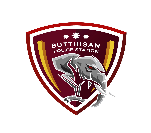 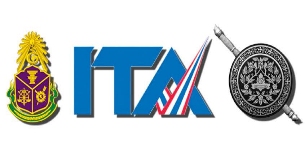 วันที่ 8 กุมภาพันธ์ 2567 งานจราจร สน.สุทธิสาร ตั้งจุดตรวจจุดสกัดชั่วคราว เพื่อกวดขันวินัย
      จราจร ตามนโยบาย เพื่อป้องกันและลดอุบัติเหตุทางถนน ตามมาตรการ 10 รสขม 
ผลการปฏิบัติ ดังนี้         
1.ขับรถฝ่าฝืนสัญญาณไฟจราจรสีแดงจำนวน 2 ราย
2.รถบรรทุก 6 ล้อในเวลาห้ามจำนวน 3 ราย    
3. รถบรรทุก 10 ล้อ ในเวลาห้ามจำนวน 1 ราย
4.ตักเตือนแอพ “ขับดี”จำนวน 5 ราย           รวม   11  ราย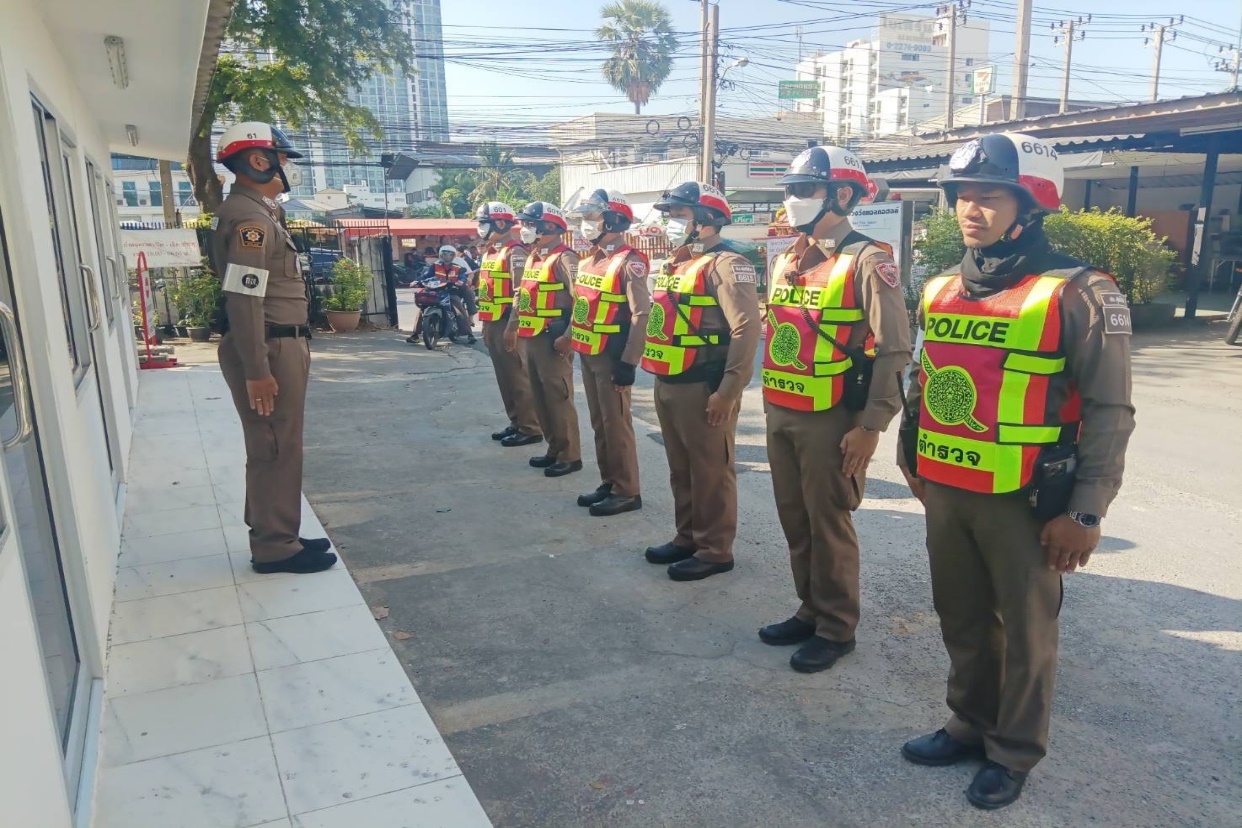 ภาพกิจกรรมตามโครงการ “กวดขันวินัยจราจร ตามนโยบาย เพื่อป้องกันและ
     ลดอุบัติเหตุทางถนน ตามมาตรการ 10 รสขม” 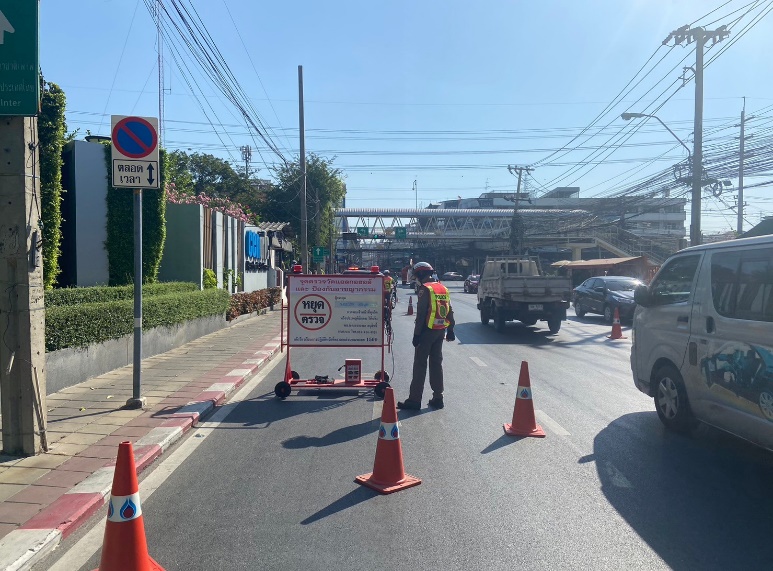 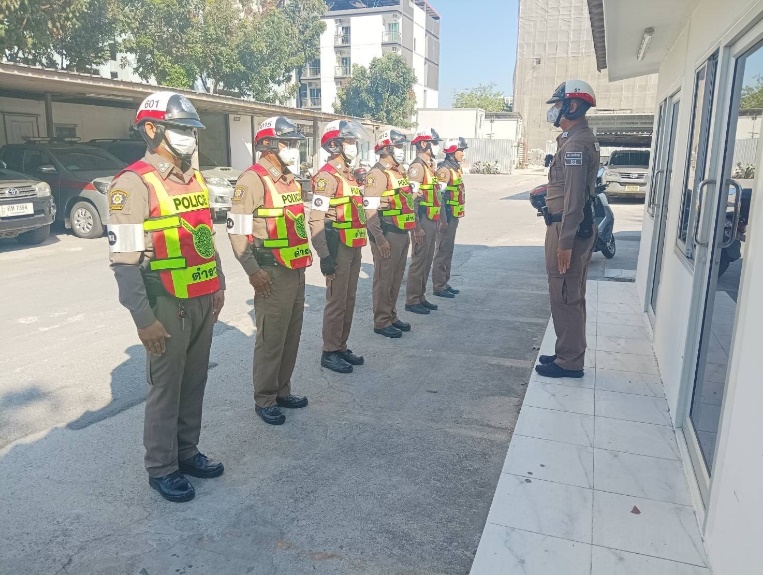 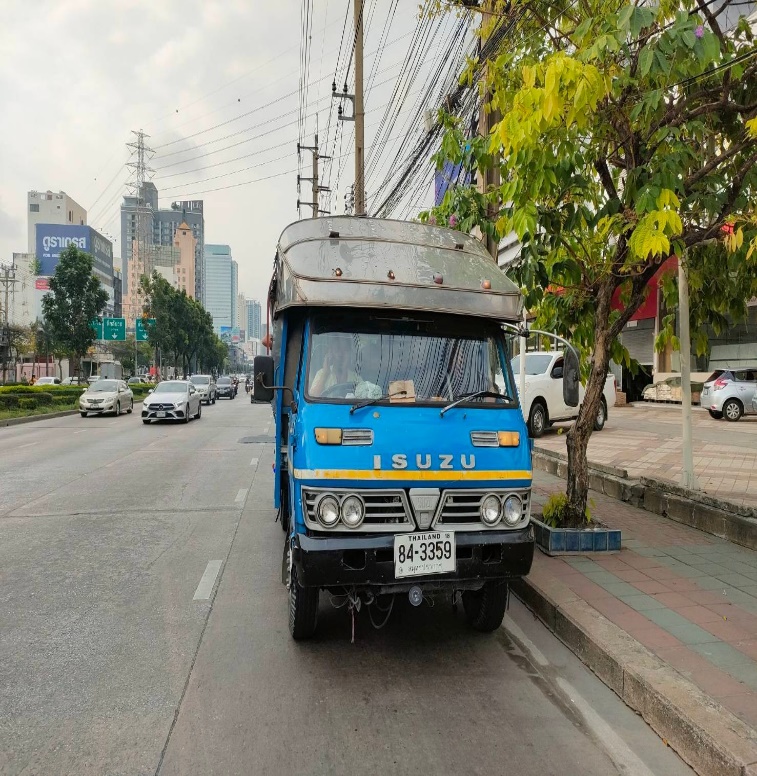 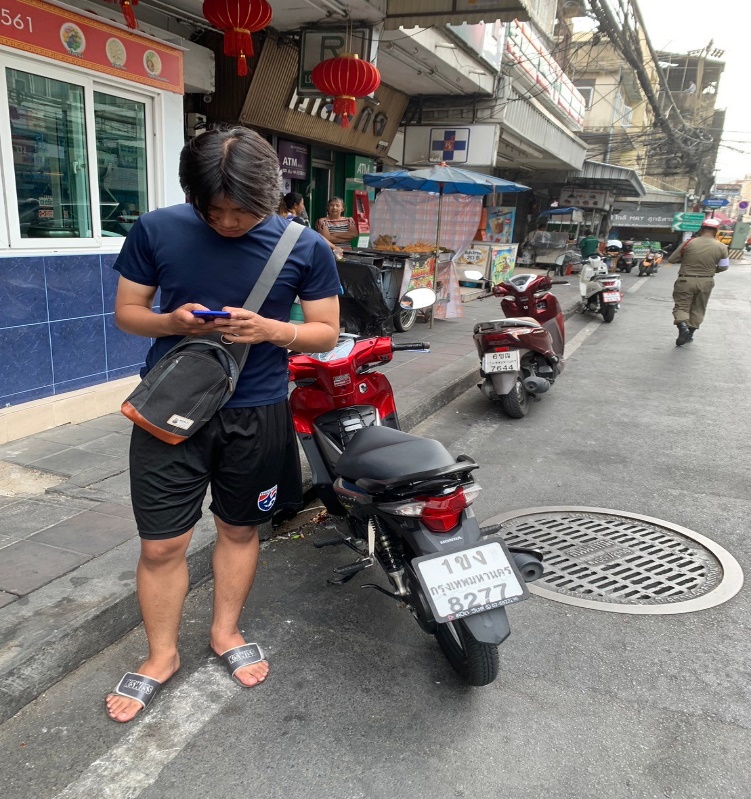 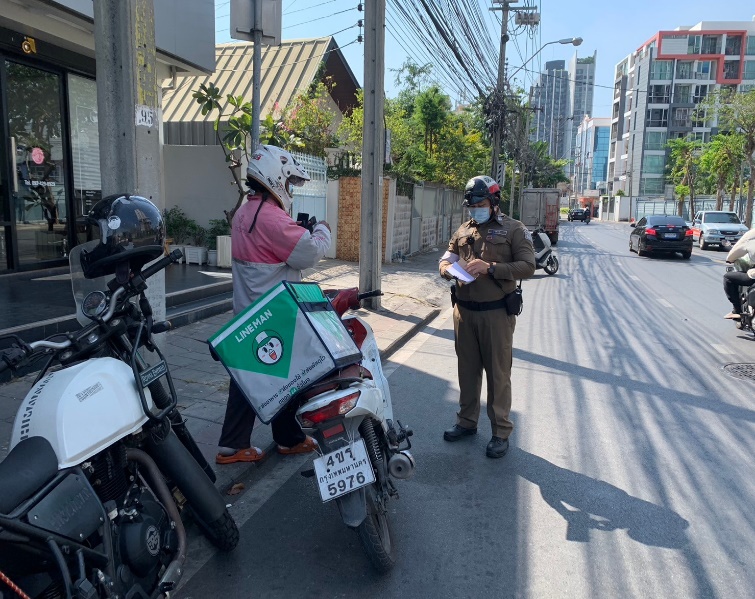 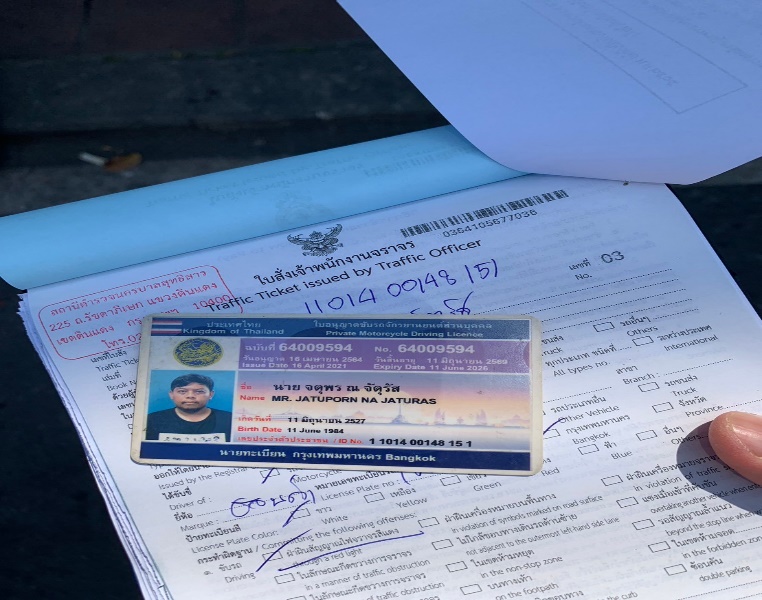 แผนการปฏิบัติ 
ประจำเดือนกุมภาพันธ์กิจกรรมผลการดำเนินงานโครงการ “กวดขันวินัยจราจร ตามนโยบาย เพื่อป้องกันและลดอุบัติเหตุทางถนน ตามมาตรการ 10 รสขม” - ผู้บังคับบัญชาอบรม ปล่อยแถว กำชับการปฏิบัติแก่เจ้าหน้าที่ผู้ปฏิบัติ
- สายตรวจจราจร ตั้งตรวจ จุดสกัดชั่วคราว เพื่อป้องกันและลดอุบัติเหตุทางถนน ตามมาตรการ 10 รสขม- ผู้ขับขี่ปฏิบัติตามกฎจราจรมากขึ้น
- การกระทำความผิดเกี่ยวกับกฎหมายจราจรลดลง
- ประชาชนได้รับความปลอดภัยในการขับขี่  เดินทางไปถึงที่หมายอย่างปลอดภัย